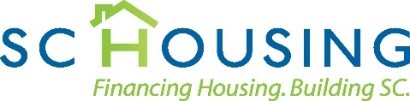 SRDP Exhibit 16A        GIN Not-to-be-Displaced		Residential Tenant that WILL NOT Be DisplacedApplicant’s Letterhead(Date)Dear  	: 	,	is	interested	in	rehabilitating	the	property	you	currently	occupy	at 	for  a  proposed project  which  may receive funding assistance from  the  U.S. Department of Housing and Urban Development (HUD) under the HOME Investment Partnerships Program.The purpose of this notice is to inform you that you will not be displaced in connection with the proposed project.If the project application is approved and federal financial assistance provided, you may be required to move temporarily so that the rehabilitation can be completed.  If you must move temporarily, suitable housing will be made available to you and you will be reimbursed for all reasonable out of pocket expenses, including moving costs and any increase in housing costs.  You will need to continue to pay your rent and comply with all other lease terms and conditions.Upon completion of the rehabilitation, you will be able to lease and occupy your present apartment or another suitable,  decent,  safe  and  sanitary  apartment  in  the  same  building/complex  under  reasonable  terms  and conditions not to exceed the greater of (a) your current rent/average utility costs, or (b) 30% of your average monthly gross household income.If federal financial assistance is provided for the proposed project, you will be protected by a federal law known as the Uniform Relocation Assistance and Real Property Acquisition Policies Act (URA).  One of the URA protections for persons temporarily relocated is that such relocations shall not extend beyond one year.   If the temporary relocation lasts more than one year, you will be contacted and offered all permanent relocation assistance as a displaced person under the URA.   This assistance would be in addition to any assistance you may receive in connection  with  temporary relocation and  will  not  be  reduced  by  the  amount  of  any  temporary relocation assistance previously provided. You will also have the right to appeal the agency’s determination, if you feel that your application for assistance was not properly considered.(NOTE: Pursuant to Public Law 105-117, aliens not lawfully present in the United States are not eligible for relocation  assistance,  unless  such  ineligibility  would  result  in  exceptional hardship  to  a  qualifying spouse, parent, or child.  All persons seeking relocation assistance will be required to certify that they are a United States citizen or national, or an alien lawfully present in the United States.)We urge you not to move at this time. If you choose to move, you will not be provided relocation assistance.Please Remember:•	This is not a notice to vacate the premises.•	This is not a notice of relocation eligibility.You will be contacted soon so that we can provide you with more information about the proposed project.  If the project is approved, we will make every effort to accommodate your needs.  In the meantime, if you have any questions about our plans, please contact: (name)                                   , (title)                                       ,(address)                                  , (phone)                                                   .Sincerely,__________________________________________________________(name and title)  NOTES:1.	The application must include documentation of the manner in which this notice was delivered (e.g., personally served or certified mail, return receipt requested) and the date of delivery.2.	This is a guide form.  It should be revised to reflect specific circumstances.